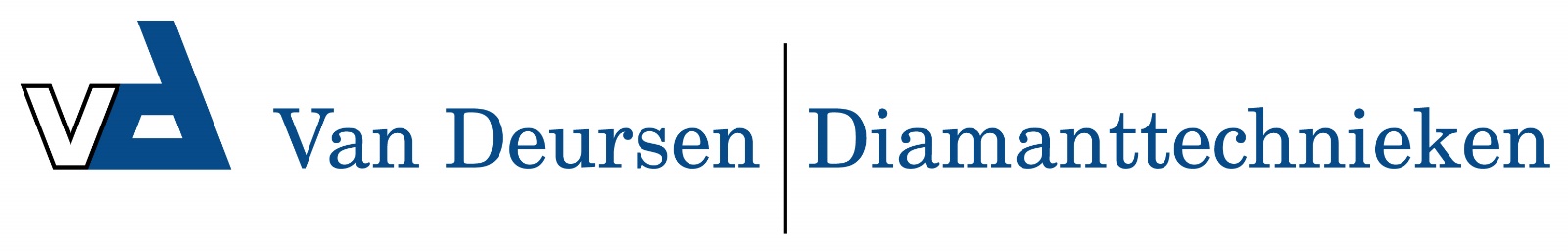 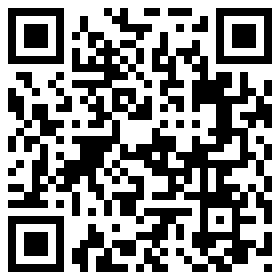 7960000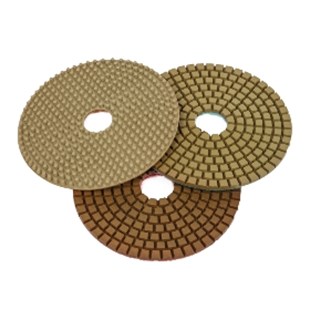 Het diamant slijpsysteem type DiaCer kwarts D 100 mm klittenband ontwerp, gebruikt voor het polijsten van kwarts bij natgebruik in handslijpmachines. De flexibiliteit van de schurende bekleding DiaCer kwarts is zeer geschikt voor het polijsten van curven in kwartscomposiet. Goede standtijd!7960000Diacer Quarz / D 100 mm / K 1Klett / Kunstharz / Quarz7960010Diacer Quarz / D 100 mm / K 2Klett / Kunstharz / Quarz7960020Diacer Quarz / D 100 mm / K 3Klett / Kunstharz / Quarz7960030Diacer Quarz / D 100 mm / K 4Klett / Kunstharz / Quarz7960040Diacer Quarz / D 100 mm / K 5Klett / Kunstharz / Quarz7960050Diacer Quarz / D 100 mm / K 6Klett / Kunstharz / Quarz